WOS kl. VIIITemat: Sądy i trybunałyZapoznaj się ze str.146 -149, zwróć uwagę na pojęcia pod tematem.Obejrzyj film objaśniający temat:https://www.youtube.com/watch?v=0Fncpwr_pKIi prezentacje, która pomoże  Ci  go zrozumieć :https://www.youtube.com/watch?v=6f_iHHMZ2x4Zapisz notatkę do tematu w zeszycie:Sądy oraz Trybunały Konstytucyjny i Stanu są częścią aparatu państwowego. Do kompetencji sądów należy rozstrzyganie sporów na podstawie ustaw oraz rozstrzyganie sporów konstytucyjnych. Są one władzą niezależną i odrębną od innych władz państwowych. Wyroki wydają w imieniu Rzeczypospolitej. Wymiar sprawiedliwości w Polsce sprawują:Sąd NajwyższySądy powszechneSądy administracyjneSądy wojskowe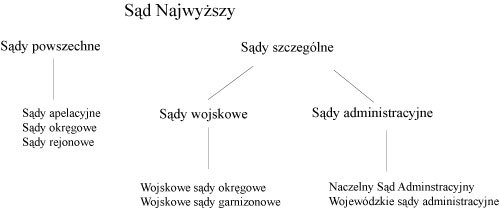 Wymień członków Krajowej Rady Sądowniczej w PolsceOdpowiedź prześlij na: mcybulka@o2.plPowodzenia !!!